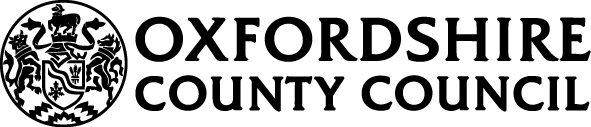 Dear Olivia14/00674/F – Orchard House, Main Street, Sibford Ferris, BanburyThe proposed scheme will not affect any known archaeological features. As such there are no archaeological constraints to this scheme.Yours sincerely, 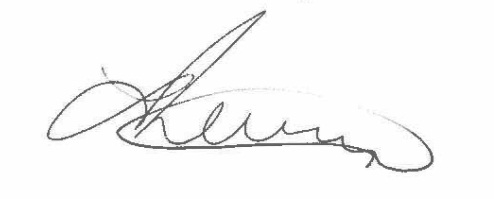 Joanne RobinsonAssistant Archaeological OfficerEmail: joanne.robinson@oxfordshire.gov.ukwww.oxfordshire.gov.uk/archaeology